Worksheet: Senses vs Sensors  Preview Questions:-What sensors or senses do we humans have?______________________________________________________________________________________________________________________________________________________________________________________________________________________________________________________Describe how any two of the sensors you listed above work.________________________________________________________________________________________________________________________________________________________________________________________________________________________________________________________________________________________________________________________________________Give examples of sensors in robots that are similar to human senses.______________________________________________________________________________________________________________________________________________________________________________________________________________________________________________________Open and Read the How do Human Sensors Work PowerpointLabel the following Diagrams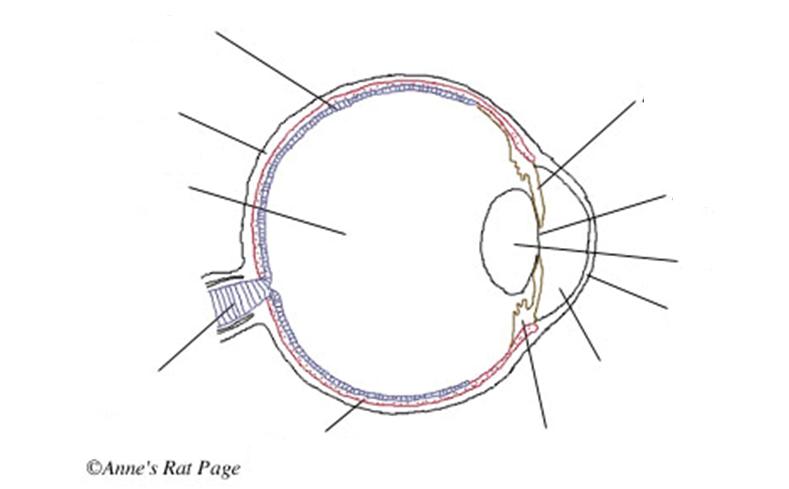 Create a flow diagram of how the eye works. Label the following diagram.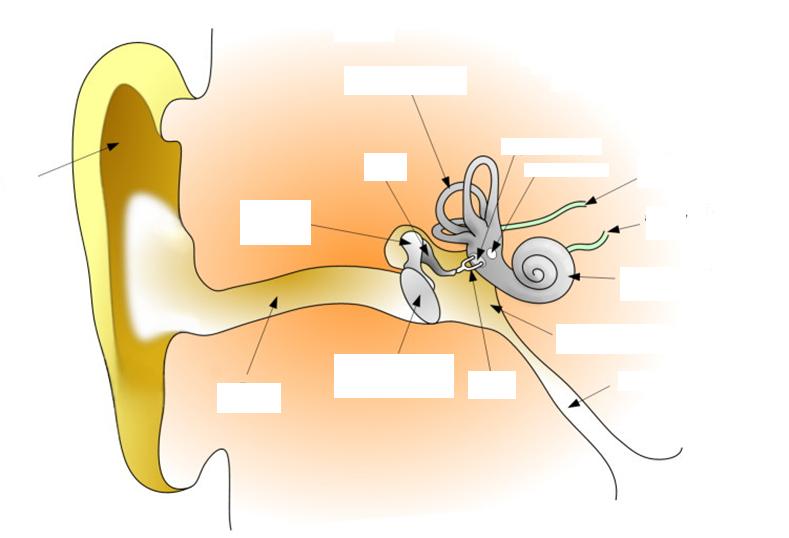 Visit this sitehttps://www.amplifon.com/web/uk/interactive-ear/index.htmlAside from hearing what else do the structures in the inner ear do for us?https://www.youtube.com/watch?v=YMIMvBa8XGs&vl=en____________________________________________________________________________________________________________________________________________________________________Which part of the nervous system is the sense of touch attached to?____________________________________________________________________________________________________________________________________________________________________What kind of stimuli can your sense of touch detect?____________________________________________________________________________________________________________________________________________________________________Robot Sensors1. Look at the picture of the sensor and identify its name: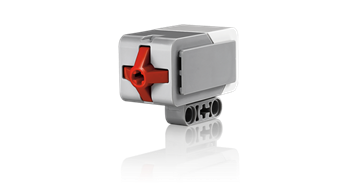 2. For each sensor, outline the main features and what their  function is.3. For each sensor , describe an example of a scenario when it could be used with a lego robot.PictureName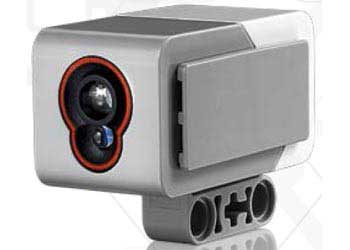 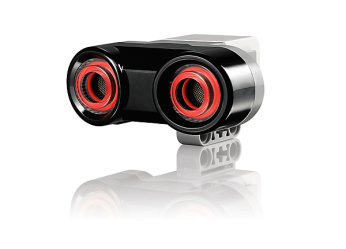 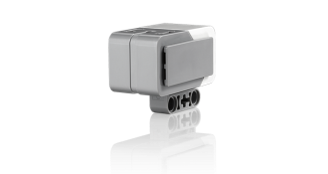 Sensor NameFeatures and functionSensor NameExample of when it could be used